О внесении изменений в постановление администрации муниципального образования Соль-Илецкий городской округ от 14.05.2018 № 1069-п «Об утверждении порядка установления, изменения, отменымуниципальных маршрутов регулярных	перевозок Соль-Илецкого городского округа»В соответствии со статьей 16 Федерального закона от 06.10.2003 № 131-ФЗ «Об общих принципах организации местного самоуправления в Российской Федерации», Федеральным законом от 13.07.2015 № 220-ФЗ «Об организации регулярных перевозок пассажиров и багажа автомобильным транспортом и городским наземным электрическим транспортом в Российской Федерации и о внесении изменений в отдельные законодательные акты Российской Федерации», Законом Оренбургской области от 09.03.2016 № 3801/1039-V-ОЗ «Об организации регулярных перевозок пассажиров и багажа автомобильным транспортом в Оренбургской области», внесенными изменениями в постановление администрации муниципального образования Соль-Илецкий городской округ от 16.01.2017 № 23-п «Об утверждении Устава муниципального казенного учреждения «Управление городского хозяйства Соль-Илецкого городского округа» постановляю:1. Внести изменение в постановление администрации муниципального образования Соль-Илецкий городской округ от 14.05.2018 № 1069-п «Об утверждении порядка установления, изменения, отмены муниципальных маршрутов регулярных перевозок Соль-Илецкого городского округа»:1.1. Пункт 1.3. приложения № 1 постановления администрации муниципального образования Соль-Илецкий городской округ от 14.05.2018 № 1069-п изложить в новой редакции:«1.3. Маршруты регулярных перевозок Соль-Илецкого городского округа устанавливаются, изменяются, отменяются на основании постановления администрации Соль-Илецкого городского округа путем включения соответствующих сведений в реестр муниципальных маршрутов регулярных перевозок Соль-Илецкого городского округа (далее - Реестр) в соответствии с документом планирования регулярных перевозок по муниципальным маршрутам регулярных перевозок Соль-Илецкого городского округа, по предложению юридического лица, индивидуального предпринимателя или уполномоченного участника договора простого товарищества, имеющих намерение осуществлять регулярные перевозки (далее - Инициатор), а также по предложению Муниципального казенного учреждения «Управление городского хозяйства» (далее-Уполномоченный орган). Поступившие предложения рассматриваются в общем порядке».	2. Контроль за исполнением данного постановления возложить на первого заместителя главы администрации городского округа – заместителя главы администрации городского округа по строительству, транспорту, благоустройству и ЖКХ В.Н. Полосухина.	3. Постановление вступает в силу после его официального опубликования.Глава муниципального образованияСоль-Илецкий городской округ                                                     В.И. ДубровинРазослано: организационный отдел, прокуратура района, отдел по строительству, транспорту, ЖКХ, дорожному хозяйству, газификации и связи.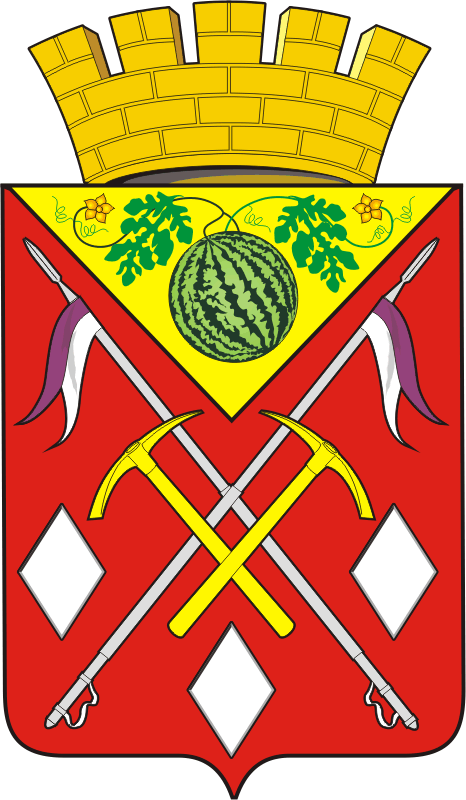 АДМИНИСТРАЦИЯМУНИЦИПАЛЬНОГО ОБРАЗОВАНИЯСОЛЬ-ИЛЕЦКИЙ ГОРОДСКОЙ ОКРУГОРЕНБУРГСКОЙ ОБЛАСТИПОСТАНОВЛЕНИЕ03.08.2022 № 1521-п